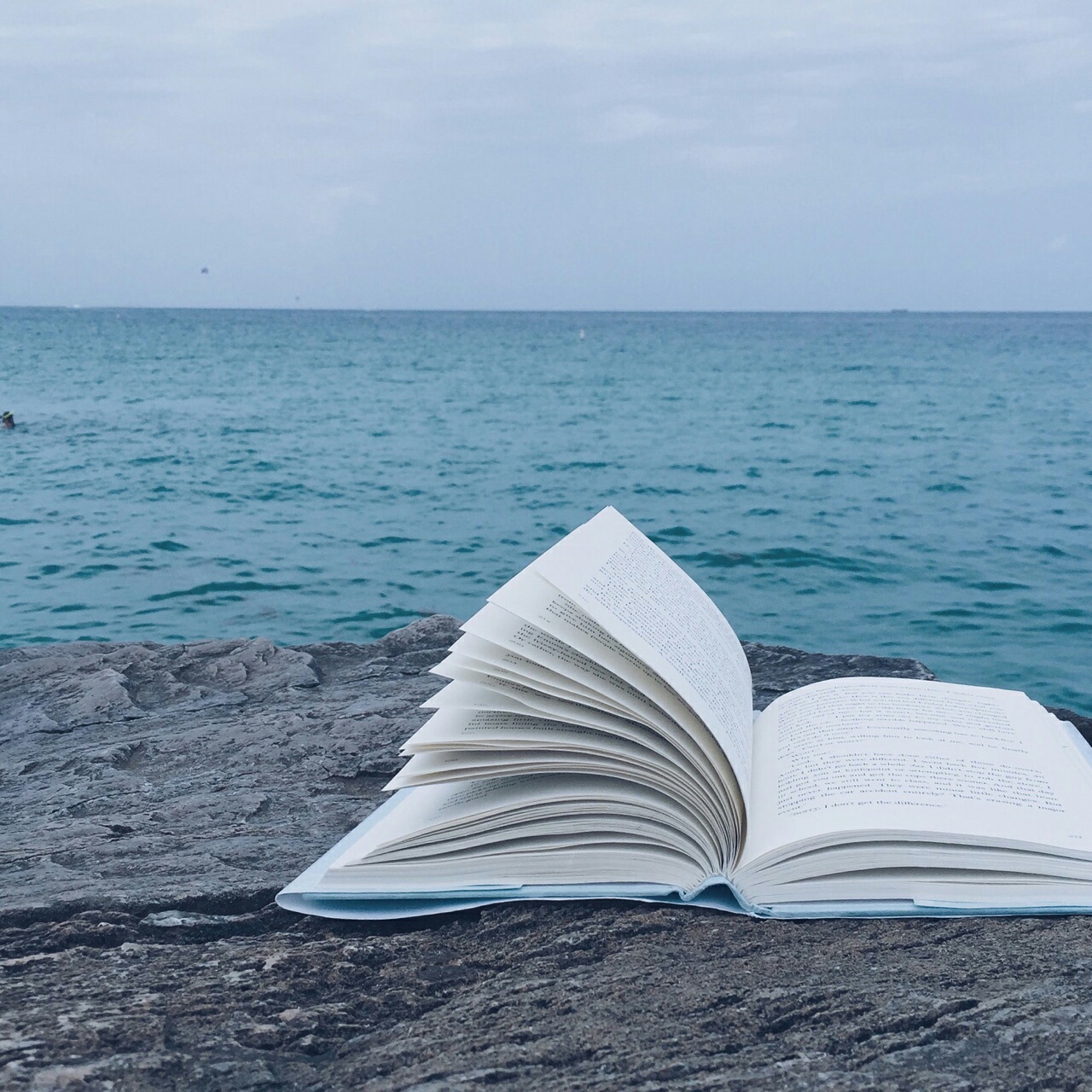 Муниципальное бюджетное учреждение культуры«Федоровская межпоселенческая центральная библиотека»                                                      Составитель: Халитова Р.Б.с. Федоровка Квест-игра «Путешествие по Книжному океану»Понижение статуса чтения как средства интеллектуальной, духовной жизни общества – одно из самых тревожных и опасных явлений в развитии современной отечественной культуры.  С каждым годом в нашей стране увеличивается количество не читающих людей. А нам хотелось бы внести частицу своей помощи в решение данной проблемы. С целью содействия развитию интереса молодежи к библиотеке, повышению роли книги в социально-политической и историко-культурной жизни  была проведена библиотечная квест – игра. Задачи: -повышение общественного интереса к литературе и посещению библиотек; -популяризация чтения среди жителей района; -создание условий для увеличения количества читающего населения; -развитие новых форм библиотечной работы. Что же это за новая форма библиотечной работы?Квест - (англ. quest), или приключенческая игра - один из основных жанров компьютерных игр, представляющий собой интерактивную историю с главным героем, управляемым игроком. Важнейшими элементами игры в жанре квест являются собственно повествование и обследование мира, а ключевую роль в игровом процессе играют решение головоломок и задач, требующих от игрока умственных усилий.Сегодня квесты перестали быть деталью компьютерных игр. Их проводят в реальности по определенным правилам и сценарию библиотечные, образовательные, культурные учреждения.Библиотечный квест – игра для нескольких человек,  как правило, основанная на одном или нескольких художественных произведениях, имеющая сценарий, маршрут и определенные правила. Нередко проводятся  краеведческие квесты, каждая остановка которых соответствует памятному месту, достопримечательностям населённого пункта. Такая игра в интересной форме по-новому рассказывает о родном крае, краеведческой литературе.  Цель библиотечного квеста: продвижение книги и чтения в молодежной среде креативными средствами.	Ведущий: Приветствую вас, друзья,  на нашем библиокорабле! Сегодня у нас состоится необычное путешествие – мы отправимся в круиз по Книжному океану с посещением островов, полуостровов и архипелагов. Конечная наша остановка – Остров Сокровищ, на котором, как говорят, ещё в стародавние времена пираты зарыли клад. Путь нам предстоит сложный и полный опасностей, так как в океане, даже Книжном, и в настоящее время полным-полно пиратов. Будьте внимательны и бдительны! На каждой остановке вам предстоят серьёзные испытания, в конце которых вы получите заветное слово или фразу из высказывания известного учёного. Пройдя все испытания, на Острове Сокровищ вы должны будете собрать из всех слов предложение. Для лучшего ориентирования в морском пространстве мы раздадим вам маршрутные карты. На картах указаны этапы следования. Путь следования вам укажут стрелки с надписями. Итак, в путь!  Нет - нет! Постойте! Сейчас мы вас проверим на готовность служения делу морскому! Отгадайте загадки.Мы пугливы иногда, Можем быть и храбрыми. Окружает нас вода, В ней мы дышим жабрами. С чешуей и плавниками Проплываем тут и там, И гуляем косяками Мы по рекам и морям (рыбы) Этот домик я могу Отыскать на берегу. В нем укрытие моллюска, И хозяин гордый: «Домик выдержит нагрузку, Известковый, твердый» (ракушка)В море я всегда солена, А в реке я пресна. Лишь в пустыне раскаленной Мне совсем не место (вода) Носит офицер-моряк Строгий форменный пиджак, Ну, подумай-ка немножко, Как зовётся та одёжка? (китель) Куртки моряков из ваты Называются ... (бушлаты) Под водой подлодка ходит. Что на море происходит? Капитану и со дна Даль морская вся видна В глаз, что поднят над волной. Как зовут прибор такой? (перископ) Ты, как рядовой в пехоте, Служишь рядовым в Морфлоте. Боцман приказал? Скорее Лезь по лесенке на рею. И не трусь, не вешай нос! Ты в тельняшке! Ты — (матрос) Закрепляют ловко тросы, Драят палубу матросы — На борту у них аврал! — Моряки, вы гостя ждёте? — Да! Главнейшего на флоте! Едет в гости …(адмирал) Ведущий: Молодцы,  проверку  на готовность служения делу морскому вы прошли. Встаньте в ряд. На 1-й, 2-й рассчитайсь! 1-ые номера – первая команда, 2-ые номера – вторая команда. И у вас капитаны Гумерова Альбина Радиковна и Дегтярева Наталья Ивановна.Ведущий: Ну что, пожалуй, совсем неплохо. Вот вам реквизиты (тельняшки, воротники, бескозырки…) Ну, а остальному в пути научитесь! Вам маршрутные листы. В путь! Музыкальная заставкаКурс на Остров Всезнаек. (Указатель – книжный фонд)Ага, вот и наш остров! Этап № 1- Остров Всезнаек  Смотрящий: Приветствуем вас на острове Всезнаек! На нашем острове живут самые умные дети! Да и как быть глупым, когда вокруг столько замечательных и разнообразных книг! Мы и вас примем в свою семью, если вы справитесь с заданиями. Участникам передаётся лист с заданиями.Задание: Кто есть кто? Подбери к словам из левой колонки соответствующие слова (они перепутаны):Мойдодыр Умывальник Дядя Фёдор Мальчик Багира Пантера Рикки-Тики-Тави Мангуст Гассан Абдурахман ибн Хаттаб Джинн Гена Крокодил Сивка-бурка Конь Тортилла Черепаха Суок Танцовщица Цокотуха Муха Барбос Пёс Фунтик Поросёнок Колобок Хлебобулочное изделие Айболит Доктор Дядя Стёпа Милиционер Печкин Почтальон Чук и Гек Братья, мальчики Данила Каменных дел мастер Елисей Королевич Бильбо Бэггинс Хоббит Смотрящий: С заданиями вы справились на «отлично»! Вручаем вам первую часть из цитаты - по волнам времени. Вперёд, нас ждёт очередное приключение! Вижу впереди Остров Воспоминаний. Этап № 2 - Остров Воспоминаний Смотрящий: На этом острове, ребята, живут люди – авторы книг, которые для нас невидимы. Они очень умные, мудрые  и живут или жили рядом с нами. Говорить вслух и громко они не могут, но передают свои слова путём мысли. Напрягитесь и прислушайтесь к себе. Вы слышите их мысленные послания? Они рассказывают нам о далёком прошлом нашего края, его истории. Сейчас они попросили меня, чтобы я передала вам очередное задание. Задание 1: Среди буквенной путаницы (они не выделены) найдите  фамилии 8 писателей – поэтов – выходцев из нашего района, живших и живущих здесь и напишите эти фамилии на этом листе задания:1.2.3.4.5.6.7.8. ЙЦУИРГАЛИНАГШЩЗХЪФФЫВАПРОЛРУСАКОВДЖ ЭЯЧСМИТЬСИСМАГИЛОВАБЮЙЦУКЕНГШЩЗХЪФЫВАП РОЛДЖЭЯЧБАГАЕВСМКАТАНОВИТЬБЮЙЦУКБЛМСУРБАНЫНСКИЙЕНГШЩЗХЪФЫОРЛОВАВАПРОЛ ДЖЭЯЕРЁМИНЧИСМАГИЛОВЙНАСЕДКИНЙЦУКЕНГ Задание 2. На книжной выставке найдите сборник стихов поэтов – земляков. На странице 27 сборника  есть посвящение нашему краю. По предложенной подсказке составьте название одной из красивейших рек республики и напишите рядом.5-я строка 5-е слово 3-я буква - А3-я строка 2-е слово 3-я буква - Ш9-я строка 5-е слово 1-я буква - К2-я строка 1-е слово 3-я буква - А4-я строка 3-е слово 3-я буква - Д6-я строка 3-е слово 2-я буква - А9-я строка 7-слово 5-я буква    - РЗадание 3. Вы хорошо справились и с этим заданием. Следующее задание – назвать дату первого упоминания о Фёдоровской Центральной библиотеке, а для этого воспользуйтесь следующими подсказками. Придётся позвать на помощь математику и вспомнить числительные, которые содержатся в текстах книг, имеются в пословицах и поговорках, загадках.     Стоит она среди листа Одна, когда тетрадь пуста. Задрав свой нос до потолка, Она бранит ученика. И словно цапля средь болот Его за лень его клюет. Хоть у нее одна нога Она стройна, горда, строга. Ни журавль, ни синица. А всего лишь... (единица) Отгадайте-ка, ребятки,
Что за цифра-акробатка?
Если на голову встанет,
Ровно на три меньше станет.
(Девять) илиВот так циферка, взгляни, У нее и фокус есть - Ты её переверни, И получишь цифру шесть! (Девять)Сколько солнышек за тучкой,
Сколько стержней в авторучке,
Сколько у слона носов,
Сколько на руке часов?
Сколько ног у мухомора
И попыток у сапера,
Знает и собой гордится… (Единица)На стебелек она похожа,
Стоит почтенно, как вельможа.
Прямая, ровная всегда,
После нуля идет она. Ответ: 1Определив и выделив эти числительные, вы получите правильный ответ. Фёдоровская центральная  библиотека (МБУК «ФМЦБ») образована в 1911как пункт выдачи книг и ликвидации безграмотности. Сегодня она достойно выполняет свои задачи - хранить и передавать сокровища знаний людям - читателям и пользователям разных возрастов, профессий, увлечений.Смотрящий: За правильно выполненные задания вручаю вам слово из цитаты - свой драгоценный. Пора в путь. Следующая остановка – Архипелаг книголюбов. Этап № 3 - Архипелаг книголюбов Смотрящий: Вы совершили остановку на следующем острове – Острове Книголюбов. Смотрите, морская волна принесла нам бутылку с посланием! Наверное, кто-то попал в беду?! Сейчас мы это узнаем (достаёт записку). «Приветствую тебя, случайный читатель! Пожалуйста, помоги мне выбраться с Необитаемого острова. Чтобы вернуться домой, я должен разгадать эти загадки, а затем из первых букв отгаданных слов сложить новое слово. Надеюсь, что ты справишься с этим заданием! Робинзон Крузо» Задание: отгадать загадки и из первых букв отгаданных слов составить новое слово. Это самый крупный зверь, Словно лайнер многотонный. А питается - поверь! – Только мелочью - планктоном. Проплывает тут и там По арктическим морям. (КИТ) Он морских просторов царь, Океанов государь, Кладов он на дне хранитель И русалок повелитель. (НЕПТУН)Окно на корабле. (ИЛЛЮМИНАТОР) Туда дойти мы не смогли, Где неба край и край земли. (ГОРИЗОНТ) Над водой взметнулась глыба – Это очень злая рыба. Показала свой плавник И опять исчезла вмиг. (АКУЛА) Ответ: КНИГАВручаем вам очередную фразу из предложения -  «и бережно несущие» Держим курс на Остров Гармонии. Этап № 4 - Остров Гармонии А это, мои юные помощники, - удивительный остров. Здесь живут искусство, талант, дарование, увлечение, хобби.  Посмотрим, какие чудеса и неожиданности приготовил для нас этот островСмотрящий: Дорогие гости! Мне поручено передать вам вот эту записку. Передаёт записку с заданиями участникам игры. Задание 1: Предлагаем вам ответить на поставленные вопросы. Правильно дать ответ вам помогут подсказки, расположенные на баннере «Художники – выходцы Фёдоровского района»1.На одной из его картин изображено любимое занятие мальчишек, а, может быть, и девчонок. Назовите автора этой картины. (Владимир Панченко)2. Назовите уроженца деревни Акбулат и основную тему его творчества.  (Анвар Кашаев, природа родного края в любое время года)3.  А этот – автор натюрмортов, портретист. Назовите его фамилию и имя (Мунир Зубаиров)  4. «С Шишкиным на дружеской ноге» так можно сказать о следующем творце. От ворот с красивым орнаментом глаз не оторвать. Кто это? (Алина Бакиева)Смотрящий:  Вы хорошо справились с заданиями, и получаете очередное слово из предложения – странствующие. Впереди нас ожидает высадка на Остров Спасения. Вперёд, друзья мои! Приветствуем вас на Острове Спасения! Наш остров имеет и второе название – 911! Здесь получают помощь все желающие, ведь на наших стеллажах и во множестве папок содержится методический материал. Вот и едут к нам со всех сёл и деревень за помощью и с вопросами: как провести мероприятие, как составить сценарий, как написать отчёт и план, как привлечь читателей в библиотеку…Мы и спасаем всех страждущих. Приходится много читать, быть в курсе всех событий, знать законы, быть хорошим психологом. А вы сможете жить на нашем острове? Давайте проверим вашу сообразительность. Задание: «Кому что принадлежит?» Подобрать к словам, расположенным в левой колонке, соответствующие имена собственные: грамота Филькина женитьба Фигаро кафтан Тришкин клятва Гиппократа ковчег Ноев коза Сидорова лошадь Пржевальского мать Кузькина нашествие Мамаево огонь Прометея пирамида Хеопса плач Ярославны побоище Мамаево рычаг Архимедов таблица Менделеева труд Сизиф узел Гордеев уха Демьянова училище Суворовское шапка Мономаха штаны Пифагоровы язык Эзопов (На обратной стороне листа загадка «Без чего не вытащишь рыбку из пруда?» - ответ: без труда) Смотрящий: С заданием вы справились, если надумаете – приезжайте жить к нам на наш остров! (Участники получают карточку со словом труд) Капитан: Вижу, вижу следующий остров! Вперёд, друзья мои! Этап № 6 - Остров Золотоискателей Капитан: На этом Острове, друзья мои, представьте себе, я оказался в первый раз. Всегда маршрут пролегал по другому пути. А сегодня меня привлекло его название, захотелось увидеть остров ближе. Только вот золота что-то не видно! Смотрящий: Золото – это книги! Ещё Сергей Вавилов говорил: «Современный человек находится перед Гималаями библиотек в положении золотоискателя, которому надо отыскать крупинки золота в массе песка». На нашем Острове, жители его – библиографы, разыскивают крупинки самых лучших произведений в Гималаях книг, выявляя самое интересное и нужное. Библиографию называют Якорем надежды: Эмблема этой науки – ключ. Зовётся она Якорем надежды, Пробьёт дорогу сквозь незнанья тучу, Как лоцман в океане книг безбрежном. Почувствуйте и вы себя в роли золотоискателей. (Участникам передаётся лист  с заданием) Записка с заданием 1: «Подбери пару»: подберите к фамилиям писателей, расположенных в левой колонке, пару – название произведения, которое написал этот писатель: А. Гайдар «Чук и Гек» М. Пришвин «Этажи леса» А.С. Пушкин «Руслан и Людмила» М. Твен «Приключения Тома Сойера» А. П. Чехов «Ванька» И. А. Крылов «Мартышка и очки» М. Ю. Лермонтов «Бородино» Н. В. Гоголь «Ночь перед Рождеством» И. С. Тургенев «Муму» Ю. Олеша «Три толстяка» Э. Успенский «Дядя Фёдор, кот и пёс» Н. Носов «Незнайка в Солнечном городе» А. Толстой «Золотой ключик» Л.Н. Андреев «Ангелочек» В.В. Маяковский «Что такое хорошо» Д. Дефо «Робинзон Крузо» Д. Родари «Приключения Чиполлино» Р. Киплинг «Маугли» Дж. Свифт «Путешествие Гулливера» А. Милн «Винни-Пух и все-все-все» Джон Роналд Руэл Толкиен «Хоббит» Г.Х. Андерсен «Снежная королева» С. Аксаков «Аленький цветочек» П. Бажов «Серебряное копытце» Л. Кэрролл «Алиса в стране чудес» Ведущий: Золотодобытчики вы достойные! А вот ваша крупица золота. (Участники получают следующее слово из фразы книги – корабли мысли) Ведущий: А теперь мы переплываем Литературный залив и попадаем на следующий Остров – Остров Книжных Джунглей. Ведущий: Вы находитесь на Острове Книжных Джунглей, который расположен высоко над Книжным океаном. Книжные леса на острове непроходимы, поэтому не разбегайтесь, а то заблудитесь. А для вас припасена записка, - вот она! (Участники получают записку-ребус, руководствуясь планом кабинета)  Задание в записке, закреплённой под сидением стула, который нужно найти на плане кабинета: Друг за другом ровно в ряд Дружно карточки стоят. Чтоб помочь любому смог, Существует (каталог) «НАВЕРХУ!» (Участники наверху каталога находят очередное задание) Задание: Решите кроссворд По вертикали: 1. Если книгу написал, Значит, ты писатель. А если книгу прочитал, То, значит, ты - …читательЕсли много книг вокруг, Рядом с вами -…книголюб Снаружи посмотришь:Дом как дом, но нет жильцов Обычных в нём. В нём книги интересные Стоят рядами тесными: И Черномор, и царь Гвидон, И добрый дед Мазай. Как называют этот дом? Попробуй, отгадай!... библиотека Друг за другом ровно в ряд Дружно карточки стоят. Чтоб помочь любому смог, Существует…каталог. Всё, что взял в библиотеке, Даже старый экземпляр, Всё равно тебе запишут В библиотечный…формуляр. Таблетки и микстуруВам продаст аптекарь. Учебники и книги Выдаст вам…библиотекарь Я всё знаю, всех учу, А сама всегда молчу. Чтоб со мною подружиться, Нужно грамоте учиться… книга У стены большой и важный Дом стоит многоэтажный. Мы на нижнем этаже Всех жильцов прочли уже… книжный шкаф Рады мы всегда гостям. Приходите в гости! Наш читатель часто шумный, Но знаток и очень… умный Чтоб незаметней стала дырка, Пришита на штанах заплатка. Чтоб не искать, где прочитать, Для книжечки нужна…закладка. Лист бумаги по утрам На квартиру носят нам. На одном таком листе Много разных новостей… газета Словно грузчик на перроне, На себя взвалив багаж, Стоит и держит сотни книг Металлический…стеллаж. Ведущий: Молодцы! Достойно справились с заданием – решили кроссворд, ключевые слова – ЧИТАЛЬНЫЙ ЗАЛ (Участники получают слово из фразы -  от поколения к поколению) Мои юные друзья! Вас ждёт высадка на Острове Сокровищ. Вперед! А вот и Остров Сокровищ! Финальное задание: из всех полученных карточек со словами составить предложение. Подсказка:  каждая карточка окрашена   соответственно цветам радуги в красный, оранжевый, жёлтый, зелёный, голубой, синий, фиолетовый цвета. Но в первую очередь полагайтесь всё-таки на смысл! Ответ: «Книги – корабли мысли, странствующие по волнам времени и бережно несущие свой драгоценный труд от поколения к поколению».  Так писал английский философ, историк, политик Фрэнсис Бэкон. Ведущий: Вот вы и нашли наш клад, благодарим всех тех, кто принял участие в нашей квест-игре и «бродил» с нами не по виртуальным тропам и дорожкам, а по нашему книжному кораблю – библиотеке. Пусть у вас останутся только самые положительные впечатления о нашем с вами путешествии! До новых встреч!Список использованной литературы и источников:1. «Литературный квест» - идти в ногу со временем [Электронный ресурс]: сайт // Чтение 21. – Режим доступа: http://chtenie-21.ru/konf2/prog/7184.1. Библиоквест «Прогулки во времени» (сценарий) [Электронный ресурс]: сайт // Межпоселенческая библиотека Темрюкского района. – Режим доступа: http://www.bibliotemryuk.ru/struktura-biblioteki/metodiko-bibliograficheskiy-otdel/metodicheskaya-kopilka/metodicheskaya-kopilka_58.html.2. Библиотечный квест: методическая консультация / МУК «Межпоселенческая центральная библиотека» муниципального образования Надымский район; [сост. Т. В. Саванина]. – Надым, 2015. – 7 с.3. Квест [Электронный ресурс]: сайт // Википедия. – Режим доступа: https://ru.wikipedia.org/wiki/%D0%9A%D0%B2%D0%B5%D1%81%D1%82.4. «Литературный квест» - идти в ногу со временем [Электронный ресурс]: сайт // Чтение 21. – Режим доступа: http://chtenie-21.ru/konf2/prog/7184.5. Путешествие по Книжному океану: методические рекомендации для муниципальных библиотек по проведению квест-игры / БУКОО «Библиотека им. М. М. Пришвина»; [сост. А. Г. Ноготкова]. – Орёл, 2013. – 36 с.